校外集中实习实训办理流程须知一、报备审批流程图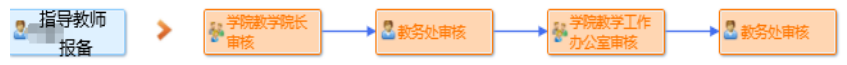 特别提醒：指导教师提交实习实训备案信息后，要及时提醒教学院长进行审批，否则会影响教务处的审核工作！！！二、办理流程须知1.按照《校外实习实训网上报备审批操作流程》（附件1）网上办理报备审批手续，并及时通知学院教学院长进行审核。2.教学院长审核通过后，实习指导教师填报《机械工程学院校外实习计划审批表》（附件2），学院相关部门审核批准后，向学院教学工作办公室李侠老师提交一份存档，同时发送电子稿。附件1校外实习实训网上报备审批操作流程1.负责实习实训指导教师从学校主页底栏信息门户进入。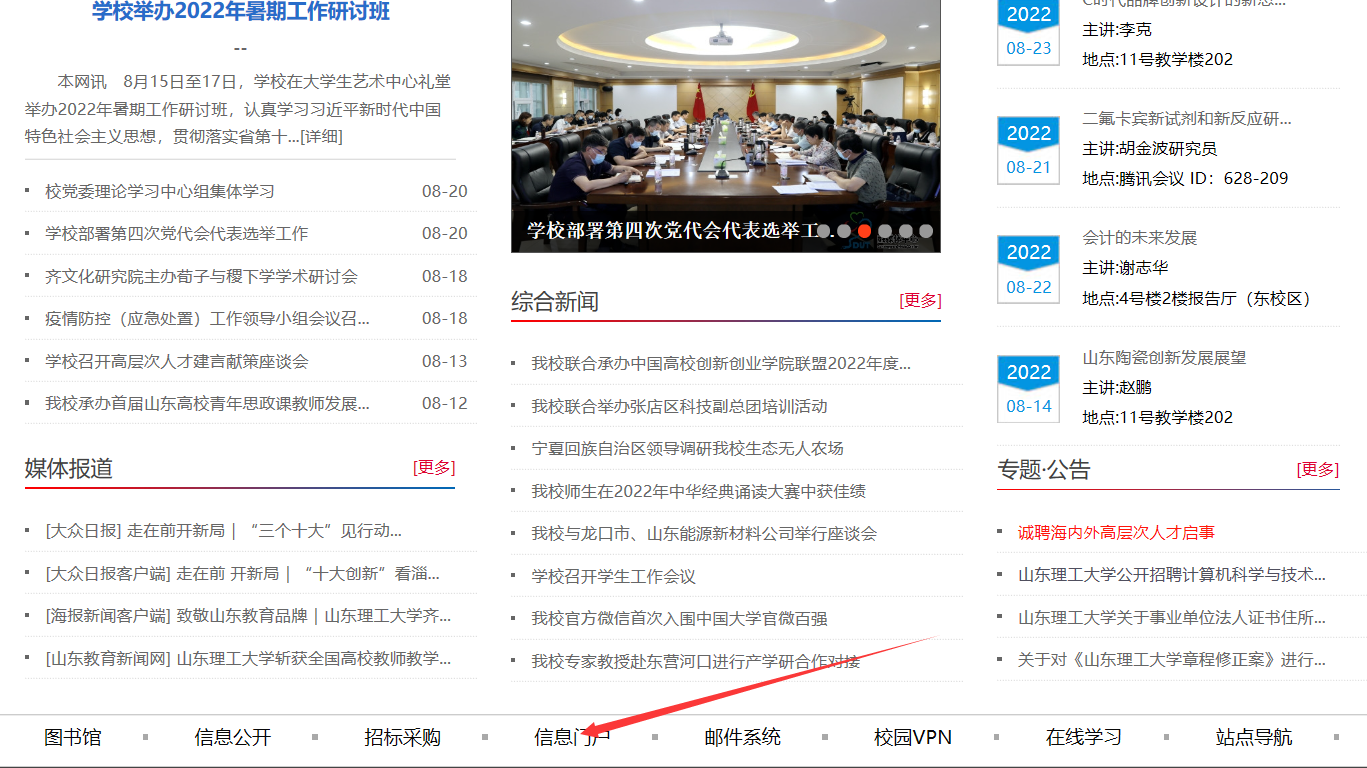 2.在业务域直通车栏内选择服务大厅。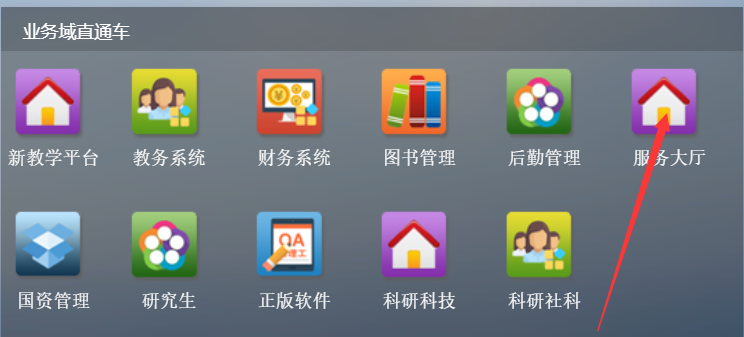 3.进入一站式服务大厅，选择服务中心。在搜索框内填入实习关键字，点击放大镜搜索图标，选择校外实习（实训）备案。也可通过服务方式、服务分类、服务对象、所属部门等进行搜索。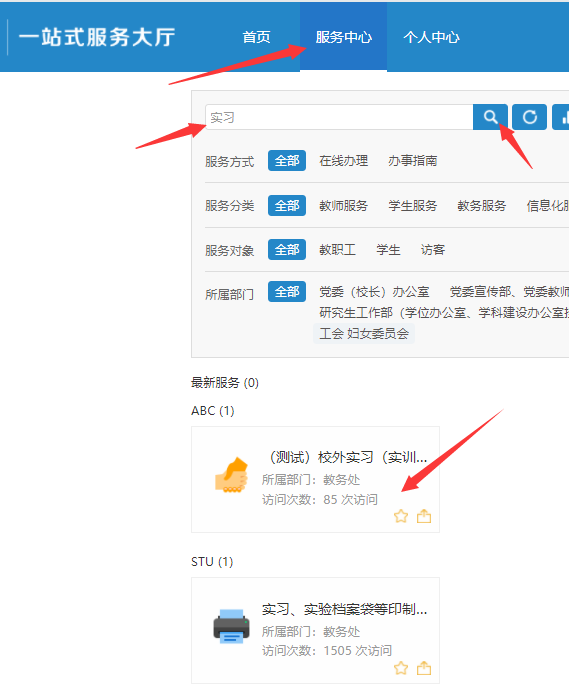 4.进入“校外实习（实训）备案表”界面。红框内的部分直接在界面内填写，如有其它需要说明的信息可通过上传附件说明。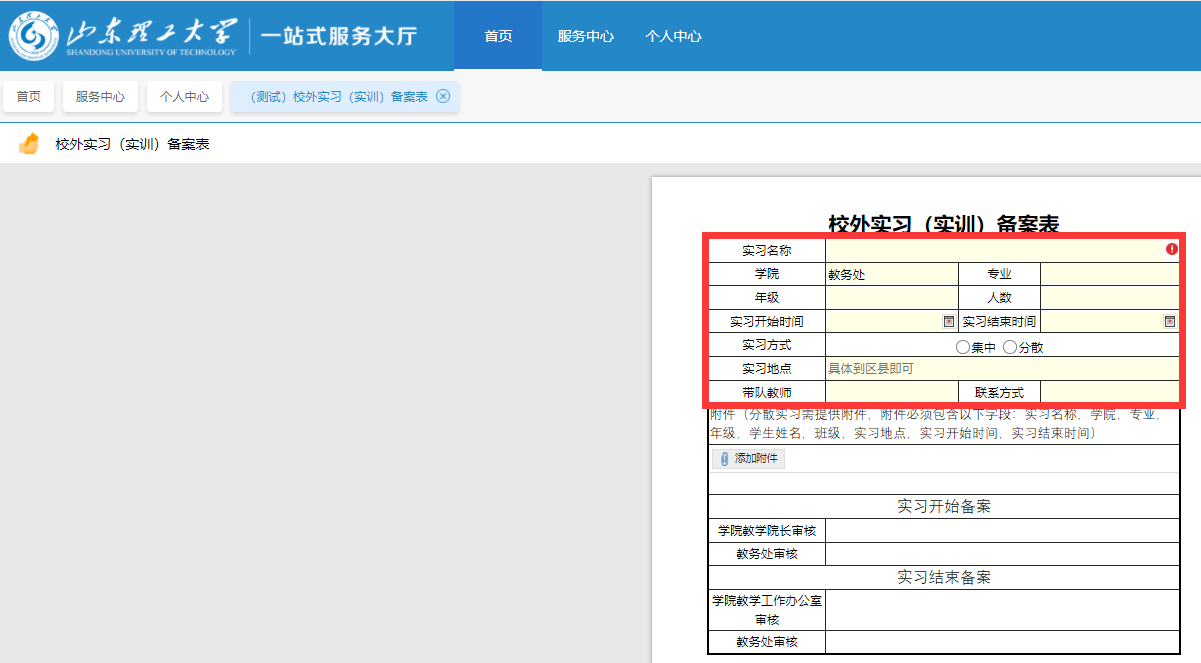 5.点击右上角“提交”按钮提交填好的备案信息。此备案信息自动跳转到所属学院教学院长等待审核。指导教师提交备案信息后，请及时提醒教学院长进行审核。教学院长审核结束，最后由教务处审核，完成“实习开始”环节的备案。实习结束后，请指导教师及时提醒学院教学工作办公室审核，教务处审核后，完成“实习结束”环节的备案。注：指导教师可随时查看报备流程，了解审核进展情况。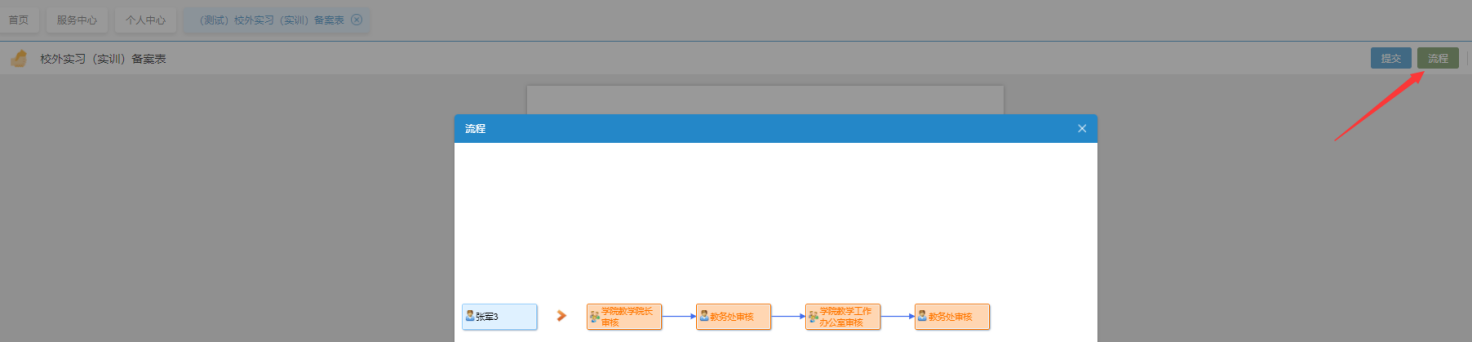 附件2机械工程学院校外实习计划审批表                                                 20   年   月     日 注：本表一式三份，实习指导教师、办公室、教学工作办公室各一份。实习项目班级指导教师学生人数实习企业实习时间20  年   月    日 至    月   日   合计    周20  年   月    日 至    月   日   合计    周20  年   月    日 至    月   日   合计    周车辆使用计划经费预算（元）交通费经费预算（元）住宿费经费预算（元）实习管理费经费预算（元）讲课酬金经费预算（元）其他经费预算（元）合计带队教师（签字）       年     月     日        系主任（签字）         年     月     日分管院长                      （签字）     年     月     日                      （签字）     年     月     日                      （签字）     年     月     日